Academia de las Artes Sarasota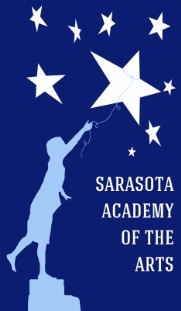 Forma de Promesa de Re-InscripciónPara el Año Escolar 2016-2017Devuelva antes del 19 de febrero, 2016                                                         (SOLO para estudiantes que Regresan a SAA)Por favor Note: Una forma más detallada de la inscripción se enviará posteriormente para que los padres puedan actualizar o verificar su información. Se debe llenar una forma por separado para cada estudiante que se re-inscribirá.	Este formulario debe ser devuelto a la oficina de SAA y estampado con fecha del 19 de Febrero, 2016, a las 5:00PM para poder tener garantía de espacio apartado a su estudiante para el año escolar 2016-2017.__________ Mi hijo/a no regresará para el año escolar 2018-2019. Nombre de los Padres: 								Firma de los Padres: 							   Fecha: 				4466 Fruitville RoadSarasota, FL  34232Teléfono: 941-377-2278		FAX: 941-404-4492www.SarasotaAcademyoftheArts.comFecha Y Hora de Recibido en la Oficina de SAA: 						Nombre del Estudiante:Apellido:Grado en que entra:Hay un NUEVO hermano/a entrando a SAA para el año escolar 2016-2017?Circule Uno:     YES           NONombre del hermano/a:Grado en que entra: